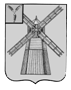 АДМИНИСТРАЦИЯ ПИТЕРСКОГО МУНИЦИПАЛЬНОГО РАЙОНА САРАТОВСКОЙ ОБЛАСТИР А С П О Р Я Ж Е Н И Еот 18 мая  2015 года  № 114-рс. ПитеркаО подготовке и проведении командно-штабной тренировки с администрацией Питерского муниципального района, органами управления, силами и средствами муниципального звена Саратовской территориальной подсистемы РСЧС, проводимой с 21 по 22 мая 2015 годаВ соответствии с Планом основных мероприятий Саратовской области в части гражданской обороны, предупреждения и ликвидации чрезвычайных ситуаций, обеспечения пожарной безопасности и безопасности людей на водных объектах на 2015 год и планом основных мероприятий Питерского муниципального района в области гражданской обороны, предупреждения и ликвидации чрезвычайных ситуаций, обеспечения пожарной безопасности и безопасности людей на водных объектах на 2015 год, в целях проверки готовности органов управления, комиссии по предупреждению и ликвидации чрезвычайных ситуаций и обеспечению пожарной безопасности (далее - КЧС и ОПБ) при администрации Питерского муниципального района, территориальной подсистемы РСЧС при угрозе и возникновении чрезвычайных ситуаций, указанием начальника Главного управления МЧС России по Саратовской области от 06.05.2015 г. № 4487-9-16:    1.Создать штаб по подготовке и проведению командно-штабной тренировки по теме: «Действия администрации, сил и средств муниципального звена Саратовской территориальной подсистемы РСЧС при угрозе и возникновении чрезвычайной ситуации» согласно приложению № 1.     2. Командно-штабную тренировку провести в один этап с 21 по 22 мая 2015 г.:     - проверить реальность планов действий по предупреждению и ликвидации чрезвычайных ситуаций;   - определить степень готовности сил и средств муниципального звена СТП РСЧС к выполнению возложенных на них задач.    3. Утвердить план проведения командно-штабной тренировки согласно приложению № 2.   4. На командно-штабную тренировку привлечь:  КЧС и ОПБ при администрации Питерского муниципального района, органы управления и силы Питерского муниципального звена Саратовской территориальной подсистемы единой государственной системы предупреждения и ликвидации чрезвычайных ситуаций (РСЧС).  5. Руководителю муниципального казенного учреждения «Единая дежурно-диспетчерская служба Питерского муниципального района» обеспечить взаимодействие с Центром управления кризисных ситуаций Главного управления МЧС (далее – ЦУКС ГУ МЧС) России по Саратовской области.  6. Настоящее распоряжение вступает в силу с момента официального опубликования.  7. Настоящее распоряжение опубликовать на официальном сайте администрации Питерского муниципального района Саратовской области в сети Интернет:  http://piterka.sarmo.ru/ .  8. Контроль за исполнением настоящего распоряжения возложить на первого заместителя главы администрации муниципального района Рябова А.А.Глава администрациимуниципального района						     В.Н. ДерябинПриложение № 1 к распоряжению администрации муниципального района от 18 мая 2015 года №114-рШтабпо проведению командно-штабной тренировки ВЕРНО: ведущий специалист по организационной работеадминистрации муниципального района                            О.А. ПоздняковаПриложение № 2 к распоряжению администрации муниципального  района от 18 мая 2015 года № 114-рПЛАН проведения командно-штабной тренировки    Цели:   1.  Проверить реальность планов действий по предупреждению и ликвидации чрезвычайных ситуаций.    2. Определить степень готовности сил и средств муниципального звена СТП РСЧС к выполнению возложенных на них задач.    Время проведения: 08.00 – 18.00 с 21 по 22 мая 2015 года.    Место проведения: Питерский муниципальный район.    Мероприятия: 1. Оповещение и сбор членов КЧС и ОПБ муниципального района, руководящего состава органов управления и объектов экономики, привлекаемых на КШТ.     2. Оценить обстановку, которая может сложиться в результате ЧС природного или техногенного характера на объектах района, принять решение на привлечение сил и средств муниципального звена СТП РСЧС для ликвидации последствий чрезвычайной ситуации.    3. Приведение в режим «Повышенная готовность» органов управления и сил РСЧС.    4. Организовать своевременное взаимодействие с ЕДДС по предоставлению донесений в ФКУ «ЦУКС Главного управления МЧС России по Саратовской области» и другие областные органы управления по формам, установленным действующим табелем срочных донесений МЧС России и ведомственными инструкциями.    5. Обеспечить соблюдение мер безопасности в ходе тренировки.    6. Доведение до населения информации о мероприятиях, проводимых в рамках тренировки.    7. Организация сбора и обмена информацией, а также контроль за выполнением мероприятий тренировки.ВЕРНО: ведущий специалист по организационной работеадминистрации муниципального района                                  О.А. ПоздняковаРоманов А.Е.- заместитель начальника управления гражданской защиты Главного управления МЧС России по Саратовской области, руководитель командно-штабной тренировки (по согласованию);Рябов А.А.- первый заместитель главы администрации Питерского муниципального района, заместитель руководителя командно-штабной тренировки;Сахнов А.В.- заместитель начальника отдела оперативного планирования Главного управления МЧС России по Саратовской области, начальник штаба руководства (по согласованию);Члены:Добрынин А.В.- начальник отдела специальных работ администрации Питерского муниципального района;Клепиков А.П.- начальник ФГКУ «5 отряд ФПС по Саратовской области ПЧ-53 по охране с. Питерка» (по согласованию)Жалнин А.В.- главный специалист отдела надзорной деятельности по Новоузенскому, Александрово-Гайскому, Питерскому районам Саратовской области управления надзорной деятельности и профилактической работы ГУ МЧС России по Саратовской области (по согласованию);Боженко А.А.- главный врач ГУЗ СО «Питерская районная больница» (по согласованию); Акимов Г.Н.- начальник Питерского филиала ОАО «Саратовоблгаз» (по согласованию);Гришков А.Н.- и.о. генерального директора МУП «Питерское»;Суворов Ю.Н.- начальник Питерского участка ГМП филиала ФГБУ «Управление «Саратовмелиоводхоз» (по согласованию)Третьяков И.В.- начальник Питерских РЭС филиала ОАО «МРСК-Волги» (по согласованию);Филатов А.А.- заместитель директора Питерского филиала ОАО «Облкоммунэнерго» (по согласованию);Волох Л.А.- руководитель МКУ «ЕДДС Питерского района»Машенцев В.В.- главный редактор МУП «Редакция газеты «Искра»»